Donations to WesleyFor weekly envelopes contact Heather Swain, hmswainma@aol.com. For bank standing orders contact Tina Gowers, TinaGowers@sky.com. Thank you so much for all you are able to giveWesley Methodist Church Elm Road, Leigh-on-Sea, Essex, SS9 1SJ
Website: www.wesleymethodist.org.uk Facebook: Leigh Wesley Methodist Church
Twitter: @leighwesleyMMinister:  Pastor Stephen Mayo 01702 483827 Lettings Coordinator:AlanSeverne, lettings@wesleymethodist.org.uk 01702711851Notices: Trudi Pipe at notices@wesleymethodist.org.uk                           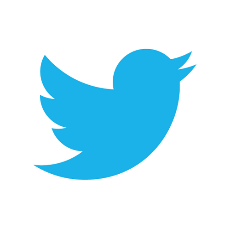 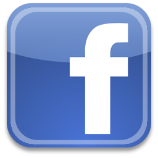 Wesley Methodist Church
Elm Road, Leigh-on-Sea, Essex
Minister: Pastor Stephen MayoNotices for the week 16th June 2019We extend a very warm welcome to all who are worshipping with us today. Coffee and tea are served in the concourse after Sunday morning services – please do stay if you can.Please use this notice sheet as a reminder as you pray for the life and work of this church.A prayer before we worship:
God, my creator and my unseen Guide,
you have led me to this holy place.
Let a spark of its beauty and your lovesettle in my heart and live with me when I leave.Southend FoodbankThis week, the foodbank particularly need donations of: Meat meals; Tinned veg; Squash; Fruit juice; Cuppa soup; Small jars of coffee; Spaghetti hoops; Custard/rice pudding; Sponge puddings; Tinned potatoes; Mash; Tinned tomatoes; Pasta sauce. Thank you for your continued support.Concerts at WesleyWe look forward to welcoming you back to our next planned CAW, which will be ALLEGRO, on 22nd June, 2019 at 7.30pm.  Tickets for this are now available from Eileen Simmons and Geoff Nash. 
Sunday 23rd June, 2019 at 4 pm at Wesley. Farewell To Rev Hannah BuckeRev Hannah is moving on in September to start her work as an Army Chaplin.  All are welcome to her farewell service when she will be preaching. Time for HealingThe next Time for Healing Prayer Group will be held on Saturday 22nd June between 11.30am - 12.30pm.  The format includes prayers of thanksgiving and intercession, a short meditation and occasional testimony, followed by the opportunity for private prayer. It is open to anyone, so please come and join us if you can, and give, receive, or just take much needed time out. We hope to see you there. Further meetings are planned for the following dates:  July 20th, August - no meeting , September 21stSun 16th   June11am5.30FATHER’S DAYMorning WorshipPreacher:  Mrs E SimmonsHymns:  STF 82, 801, 395, 706:  John 16 v 12 -15   Colossians 1: v 24 – 29  Colossians 2: v 1-15Inspire WorshipFlowers given by Michael Bucke in loving memory of his wife RitaMon 17th June10am10am2pm8pmCoffee MorningWesley Art GroupMemory Worship for those with and without DementiaWesley Theatre GroupTues 18th June10am2pmCoffee MorningLeigh Afternoon WIWed 19th  June10am10amCoffee MorningParent and ToddlerThurs 20th June10am6pmCoffee MorningFusion Kids/Fusion YouthFri 21st   June10am2pmCoffee MorningTable Tennis 60 +Sat 22nd   June10am11.30am7.30pmCoffee WorshipTime for PrayerAllegro concertSun 23rd June11am4pmMorning ServicePreacher: T StachanFarewell service for Hannah Bucke